Sehubungan dengan telah diselesaikannya pelaksanaan Ujian Sidang Tesis, maka mahasiswa yang bersangkutan wajib menyerahkan beberapa form yang terlampir sebagai berikut :SURAT PERNYATAAN yang telah ditandatangani oleh Dosen Pembimbing dan mahasiswa (ber-materai).Mengisi Formulir Data Mahasiswa (sebagai data alumni Progran Studi Magister Manajemen Universitas Mercu Buana).Mengisi IJIN PENGGANDAAN HARD COVER TESIS dan WAJIB menyerahkan yang telah ditandatangani oleh Dosen Pembimbing dan Ketua Sidang  (SEGERA setelah diberi ijin menggandakan Tesis oleh Dosen Pembimbing dan Ketua Sidang).Menyerahkan Hard Cover Tesis & CD Tesis satu bulan setelah ujian sidang tesis sesuai yang tertera pada Form Bukti Penyerahan Hard Cover/CD Tesis.Menyerahkan artikel jurnal yang telah disetujui pembimbing (Hardcopy) dan Softcopy artikel dalam CD (Format Word)Jika dalam 1 bulan mahasiswa tidak dapat menyelesaikan revisinya tanpa persetujuan Ketua/Sekretaris Program Studi, maka sesuai isi surat pernyataan bermaterai, sidang akan diulang dan mahasiswa wajib membayar biaya sidang sebesar 50% untuk biaya sidang ulang.Tanda tangan Ketua Program Studi diberikan setelah mahasiswa membuat dan menyerahkan artikel jurnal sesuai ketentuan buku panduan dan akan diperiksa terlebih dahulu dengan mengirimkan artikel tsb melalui email artikelmm@mercubuana.ac.idPanduan jurnal bisa dilihat di web mm.pasca.mercubuana.ac.idBerita Acara Yudisium dilaporkan kepada BAP&A untuk pembuatan SKL (surat keterangan lulus dan Ijazah), dillakukan setelah seluruh persyaratan diatas dipenuhi oleh mahasiswa yang telah SidangMemberikan sumbangan perpustakaan, dengan menyerahkan copy bukti transfer Sumbangan Buku.Sebesar	: Rp 350.000,- No. Rek	: 0383691716 – BNI 46Atas Nama	: PASCASARJANA UMBMohon butir-butir diatas agar diperhatikan dan dilaksanakan sebagaimana mestinya.Ttd.Sekretariat Pascasarjana Program Studi Magister Manajemen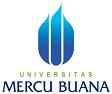 PROGRAM STUDI MAGISTER MANAJEMENPROGRAM PASCASARJANAUNIVERSITAS MERCU BUANAQ